Лицензия: регистрационный № 1478 от 28 мая 2015 года, на бланке серии 90Л01 №0008476Свидетельство о государственной аккредитации: регистрационный № 2783 от 07 марта 2018 года, на бланке серии 90А01 №0002920115191, г. Москва, 4-й Рощинский проезд, 9А  / Тел: + 7 (495) 796-92-62  /  E-mail: mpsu@mpsu.ruПринято:Решение Ученого совета От «13» мая 2020 г.Протокол №7Рабочая программа учебной дисциплины Муниципальные выборыНаправление подготовки 38.03.04 Государственное и муниципальное управлениеНаправленность (профиль) подготовки Региональное управлениеКвалификация (степень) выпускника Бакалавр Форма обучения Очная, заочная Москва, 2020 1. Перечень планируемых результатов обучения по учебной дисциплине (модулю), соотнесённых с планируемыми результатами освоения основной профессиональной образовательной программыВ результате освоения ОПОП бакалавриата обучающийся должен овладеть следующими результатами обучения по дисциплине (модулю) Муниципальные выборы:2. Место учебной дисциплины в структуре основной профессиональной образовательной программы бакалавриатаУчебная дисциплина Муниципальные выборы относится к вариативной части, дисциплинам по выбору. Для освоения учебной дисциплины необходимы компетенции, сформированные в рамках учебных дисциплин ОПОП: Конституционное право, Государственная и муниципальная служба.Дисциплина изучается в 6 семестре (для очной формы обучения), в 9 семестре (для заочной формы обучения).3.	Объем дисциплины в зачетных единицах с указанием количества академических часов, выделенных на контактную работу обучающихся с преподавателем (по видам занятий) и на самостоятельную работу обучающихсяОбщая трудоемкость дисциплины составляет 3 зачетные единицы:       3.1. Объём дисциплины (модуля) по видам учебных занятий (в часах)4. Содержание дисциплины, структурированное по темам с указанием отведенного на них количества академических часов и видов учебных занятий4.1 Разделы дисциплины и трудоемкость по видам учебных занятий (в академических часах)Для очной формы обученияДля заочной формы обучения4.2. Содержание дисциплины, структурированное по темамТема 1. Правовая основа муниципальных выборов Содержание лекционного курса Выборы местных органов государственной власти субъектов Российской Федерации: правовая основа и особенности избирательного процесса.  Муниципальные выборы: правовая основа и особенности.  Гарантии проведения муниципальных выборов.   Содержание семинарских занятий Принципы муниципального избирательного права: свободные муниципальные выборы; принцип подлинности выборов; всеобщее муниципальное избирательное право; равное избирательное право; принцип тайного голосования; разумная  периодичность;Правовое регулирование отдельных стадий избирательного процесса выборов выборных должностных лиц местного самоуправления. Правовое регулирование отдельных стадий избирательного процесса выборов депутатов представительных органов местного самоуправления. Тема 2. Особенности формирования представительного органа муниципального образования Содержание лекционного курса Понятие «представительный орган муниципального образования». Порядок формирования представительного органа муниципального образования. Два способа формирования органов муниципальных районов.  Содержание семинарских занятий  Состав представительного органа и критерии численности депутатов. Стандарты формирования местного самоуправления: зарубежный и отечественный опыт. Условия работы муниципального органа. Понятие и виды кворума. Тема 3. Назначение выборов Содержание лекционного курса  1. Основания для назначения выборов: понятие, условия.  2. Субъекты, уполномоченные назначать выборы. 3. Порядок назначения выборов.  Содержание семинарских занятий  Сроки назначения выборов. Гарантии назначения выборов. Обязательность проведения выборов Государственная информационная система (ГАС) «Выборы»: понятие, структура, правовой статус. Тема 4. Регистрация (учет) избирателей, формирование списков избирателей 
 Содержание лекционного курса Основание для регистрации (учета) избирателей.  Органы и должностные лица, обеспечивающие регистрацию (учет) избирателей.  Право избирателя на доступ к данным регистрации (учета).  Содержание семинарских занятий   Механизм составления списков избирателей. Основания включения гражданина в список избирателей. Порядок включения в список избирателей граждан, временно пребывающих на территории избирательного участка. 
  Тема 5. Подготовка к муниципальным  выборам Содержание лекционного курса  Порядок проведения муниципальных выборов: паспортизация избирательных округов и избирательных участков; списки избирателей; избирательные комиссии; избирательные объединения; выдвижение и регистрация кандидатов в депутаты; статус кандидатов в депутаты.  Содержание семинарских занятий  1. Процедура комплектования избирательной  команды и создание избирательного штаба. 2. Основные концепции разработки плана кампании и подбор персонала. Составление календарного плана кампании. 3. Расчёт и формирование бюджета кампании. Процедура сбора средств для кампании. Тема 6. Выдвижение и регистрация кандидатов  Содержание лекционного курса 1. Избирательные цензы: понятие, законодательное регулирование. 2. Субъекты права выдвижения кандидатов в депутаты и на выборные должности. Условия выдвижения кандидатов. 3. Сбор подписей в поддержку выдвижения кандидата, списка кандидатов. 4. Регистрация кандидатов, списков кандидатов: условия, порядок, сроки. Основания для отказа в регистрации кандидатов, списков кандидатов. Статус кандидатов в депутаты и на выборные должности: содержание, ограничения  Содержание семинарских занятий Регистрация кандидатов, списков кандидатов: условия, порядок, сроки. Основания для отказа в регистрации кандидатов, списков кандидатов. Статус кандидатов в депутаты и на выборные должности: содержание, Ограничения Тема 7. Предвыборная агитация в муниципальном образовании  Содержание лекционного курса 1. Информационное обеспечение выборов: понятие, правовое регулирование. Субъекты информационного обеспечения, виды, способы и общие условия распространение информации. 2. Предвыборная агитация: понятие, формы, способы. Предвыборная агитация на каналах организаций телерадиовещания и в периодических печатных изданиях. 3. Ограничения при проведении предвыборной агитации. Недопустимость злоупотребления правом на проведение агитации.  Содержание семинарских занятий  1. Понятие предвыборная кампания. Структура избирательной кампании. Избирательный штаб и основные направления  его деятельности. 2. Планирование кампании. Паспорт избирательного округа. Работа с  избирателями. Добровольные помощники и их роль в избирательной кампании. 3. Правила работы с политическими партиями и общественными организациями. Тема 8. Финансирование выборов Содержание лекционного курса  1. Правовой режим финансирования расходов выборов: понятие и структура расходов избирательных комиссий. 2. Избирательный фонд: понятие, порядок и сроки создания, источники формирования. 3. Порядок формирования избирательных фондов и расходования средств избирательных фондов.  Содержание семинарских занятий  Проверка сведений о доходах и имуществе, представленных кандидатами в депутаты и на выборные должности: порядок, сроки, информирование избирателей. 2. Финансовая дисциплина и отчетность кандидатов, избирательных объединений. 3. Контроль за финансированием избирательных кампаний.  Тема 9. Проведение муниципальных выборов Содержание лекционного курса Процедура проведения муниципальных выборов. Виды избирательных систем: мажоритарная, пропорциональная. Организация и проведение голосования на выборах: содержание, виды голосований. Бюллетень для голосования и требования к нему. Открепительное удостоверение.  Содержание семинарских занятий   1. Порядок проведения голосования. Гарантии прав граждан при голосовании. Основания и порядок досрочного голосования вне помещений для голосования. Тема 10. Подведение итогов муниципальных выборов  Содержание лекционного курса Порядок определения результатов выборов.  Недействительные и несостоявшиеся выборы. Повторное голосование и повторные выборы: основания, порядок назначения и проведения.  Содержание семинарских занятий Установление итогов голосования участковой избирательной комиссией. Определение результатов выборов, их опубликование и обнародование. 5. Перечень учебно-методического обеспечения для самостоятельной работы обучающихся по дисциплине (модулю)Одним из основных видов деятельности обучающегося является самостоятельная работа, которая включает в себя изучение лекционного материала, учебников и учебных пособий, первоисточников, подготовку сообщений, выступления на групповых занятиях, выполнение заданий преподавателя. Методика самостоятельной работы предварительно разъясняется преподавателем и в последующем может уточняться с учетом индивидуальных особенностей обучающихся. Время и место самостоятельной работы выбираются обучающимися по своему усмотрению с учетом рекомендаций преподавателя.Самостоятельная работа преследует цель закрепить, углубить и расширить знания, полученные обучающимися в ходе аудиторных занятий, а также сформировать навыки работы с научной, учебной и учебно-методической литературой, развивать творческое,  продуктивное мышление обучаемых, их креативные качества.Изучение основной и дополнительной литературы является наиболее распространённой формой самостоятельной работы обучающимися и в процессе изучения дисциплины применяется при рассмотрении всех тем. Результаты анализа основной и дополнительной литературы в виде короткого конспекта основных положений той или иной работы, наличие которой у обучающегося обязательно.Методическое обеспечение самостоятельной работы преподавателем состоит из:Определения вопросов, которые обучающиеся должны изучить самостоятельно;Подбора необходимой литературы, обязательной для проработки и изучения;Поиска дополнительной научной литературы, к которой обучающиеся могут обращаться по желанию, при наличии интереса к данной теме;Организации консультаций преподавателя с обучающимися для разъяснения вопросов, вызвавших у обучающихся затруднения при самостоятельном освоении учебного материала.Самостоятельная работа может выполняться обучающимся в читальном зале библиотеки, в компьютерных классах, а также в домашних условиях. Самостоятельная работа обучающихся подкрепляется учебно-методическим и информационным обеспечением, включающим учебники, учебно-методические пособия, конспекты лекций.6. Фонд оценочных средств для проведения промежуточной аттестации обучающихся по дисциплине «Муниципальные выборы»:Фонд оценочных средств оформлен в виде приложения к рабочей программе дисциплины «Муниципальные выборы».7. Перечень основной и дополнительной учебной литературы, необходимой для освоения дисциплины а) основная учебная литература:1. Багмет А.М. Муниципальное право России [Электронный ресурс] : учебник для студентов вузов, обучающихся по направлению подготовки «Юриспруденция» / А.М. Багмет, Е.И. Бычкова. — Электрон. текстовые данные. — М.: ЮНИТИ-ДАНА, 2017. — 367 c. — 978-5-238-02938-2. — Режим доступа: http://www.iprbookshop.ru/72424.html2. Муниципальное право: учебник / А. Г. Быкова, А. В. Быков, О. М. Гвоздева, А. В. Дорофеев ; под ред. А. Г. Быкова. — Саратов : Ай Пи Эр Медиа, 2018. — 355 c. — ISBN 978-5-4486-0252-8. — Текст: электронный // Электронно-библиотечная система IPR BOOKS : [сайт]. — URL: http://www.iprbookshop.ru/73334.html3. Воробьев, Н. И. Избирательное право Российской Федерации : учебное пособие / Н. И. Воробьев. — Москва : Дашков и К, Ай Пи Эр Медиа, 2018. — 287 c. — ISBN 978-5-394-01273-0. — Текст: электронный // Электронно-библиотечная система IPR BOOKS : [сайт]. — URL: http://www.iprbookshop.ru/75222.html — Режим доступа: для авторизир. пользователейб) дополнительная литератураИванова М.А. Муниципальное право России [Электронный ресурс]: учебник / М.А. Иванова. — Электрон. текстовые данные. — Оренбург: Оренбургский государственный университет, ЭБС АСВ, 2015. — 365 c. — 978-5-7410-1362-5. — Режим доступа: http://www.iprbookshop.ru/54127.htmlМуниципальное право Российской Федерации (2-е издание) [Электронный ресурс] : учебник для бакалавров / Л.П. Волкова [и др.]. — Электрон. текстовые данные. — М. : Дашков и К, Ай Пи Эр Медиа, 2016. — 424 c. — 978-5-394-02160-2. — Режим доступа: http://www.iprbookshop.ru/57131.htmlМуниципальное право России [Электронный ресурс]: учебник для студентов вузов, обучающихся по специальности «Юриспруденция» / А.С. Прудников [и др.]. — Электрон. текстовые данные. — М. : ЮНИТИ-ДАНА, 2015. — 423 c. — 978-5-238-02449-3. — Режим доступа: http://www.iprbookshop.ru/66275.htmlУпоров И.В. Муниципальное право Российской Федерации [Электронный ресурс] : учебник для студентов вузов, обучающихся по направлению подготовки «Юриспруденция» / И.В. Упоров, О.В. Старков. — Электрон. текстовые данные. — М. : ЮНИТИ-ДАНА, 2015. — 519 c. — 978-5-238-02596-4. — Режим доступа: http://www.iprbookshop.ru/34481.html. Иналкаева, К. С. Актуальные проблемы муниципального права : учебное пособие / К. С. Иналкаева. — Саратов: Вузовское образование, 2018. — 357 c. — ISBN 978-5-4487-0225-9. — Текст : электронный // Электронно-библиотечная система IPR BOOKS : [сайт]. — URL: http://www.iprbookshop.ru/75033.html8. Современные профессиональные базы данных и информационные справочные системы1. Информационно-правовая система «Консультант+» - договор №2856/АП от 01.11.20072. Информационно-справочная система «LexPro» - договор б/н от 06.03.20133. Официальный интернет-портал базы данных правовой информации http://pravo.gov.ru4. Портал Федеральных государственных образовательных стандартов высшего образования http://fgosvo.ru5. Портал "Информационно-коммуникационные технологии в образовании" http://www.ict.edu.ru6. Научная электронная библиотека http://www.elibrary.ru/7. Национальная электронная библиотека http://www.nns.ru/8. Электронные ресурсы Российской государственной библиотеки http://www.rsl.ru/ru/root3489/all9. Web of Science Core Collection — политематическая реферативно-библиографическая и наукомтрическая (библиометрическая) база данных — http://webofscience.com10. Полнотекстовый архив ведущих западных научных журналов на российской платформе Национального электронно-информационного консорциума (НЭИКОН) http://neicon.ru11. Базы данных издательства Springer https://link.springer.com12. Открытые данные государственных органов http://data.gov.ru/Методические указания для обучающихся по освоению дисциплины 10. Лицензионное программное обеспечение:1. Операционная система Microsoft Windows XP Professional Russian — OEM-лицензии (поставляются в составе готового компьютера);2. Операционная система Microsoft Windows 7 Professional — OEM-лицензии (поставляются в составе готового компьютера);3. Программный пакет Microsoft Office 2007 — лицензия № 45829385 от 26.08.20094. Программный пакет Microsoft Office 2010 Professional — лицензия № 48234688 от 16.03.20114. Программный пакет Microsoft Office 2010 Professional — лицензия № 49261732 от 04.11.20115. Комплексная система антивирусной защиты DrWEB Entrprise Suite — лицензия № 126408928, действует до 13.03.20186.Программный пакет LibreOffice — свободная лицензия Lesser General Public License11. Описание материально-технической базы, необходимой для осуществления образовательного процесса по дисциплине (модулю)           311 каб.- учебная аудитория для проведения занятий лекционного типа, занятий семинарского типа,                 текущего контроля и промежуточной          304 каб. - учебная аудитория для самостоятельной работы обучающихся с выходом в сеть Интернет 	- компьютерные столы12. Особенности реализации дисциплины для инвалидов и лиц с ограниченными возможностями здоровьяДля обеспечения образования инвалидов и обучающихся с ограниченными возможностями здоровья разрабатывается адаптированная образовательная программа, индивидуальный учебный план с учетом особенностей их психофизического развития и состояния здоровья, в частности применяется индивидуальный подход к освоению дисциплины, индивидуальные задания: письменные работы и, наоборот, только устные ответы и диалоги, индивидуальные консультации, использование диктофона, а также •	Microsoft Windows 7, Центр специальных возможностей, Экранная лупа; •	Microsoft Windows 7, Центр специальных возможностей, Экранная диктор; Microsoft Windows 7, Центр специальных возможностей, Экранная клавиатура; •	экранная лупа OneLoupe;•	речевой синтезатор «Голос» и других средств  для  воспроизведения лекционного и семинарского материала.В целях обеспечения обучающихся инвалидов и лиц с ограниченными возможностями здоровья библиотека комплектует фонд основной учебной литературой, адаптированной к ограничению их здоровья, предоставляет возможность удаленного использования электронных образовательных ресурсов, доступ к которым организован в МПСУ.13. Иные сведения и (или) материалы13.1 Перечень образовательных технологий, используемых при осуществлении образовательного процесса по дисциплине Для освоения компетенций, установленных Федеральным государственным образовательным стандартом, применяются традиционные образовательные технологии, такие как лекционные и практические (семинарские) занятия, а также проводятся занятия с использованием электронной информационно-образовательной среды. Составитель: Калугина И.А., ст. преподаватель кафедры гражданско-правовых дисциплин14.Лист регистрации измененийРабочая программа учебной дисциплины (модуля) обсуждена и утверждена на заседании Ученого совета от «24» июня 2013 г. протокол № 10СОДЕРЖАНИЕКоды компетенцийРезультаты освоения ОПОП Содержание компетенцийПеречень планируемых результатов обучения по учебной дисциплинеОПК-1владение навыками поиска, анализа и использования нормативных и правовых документов в своей профессиональной деятельностиЗнать: - структуру органов местного самоуправления;  -  правовую основу муниципальных выборов;   ОПК-1владение навыками поиска, анализа и использования нормативных и правовых документов в своей профессиональной деятельностиУметь:  - определять основные этапы проведения муниципальных выборов; - анализировать предвыборную ситуацию в муниципальном избирательном округе ОПК-1владение навыками поиска, анализа и использования нормативных и правовых документов в своей профессиональной деятельностиВладеть: - навыками поиска нормативных и правовых документов. ОПК-5владение навыками составления бюджетной и финансовой отчетности, распределения ресурсов с учетом последствий влияния различных методов и способов на результаты деятельности организацииЗнать: - процедуру проведения муниципальных выборов; - статус участников избирательной кампании. ОПК-5владение навыками составления бюджетной и финансовой отчетности, распределения ресурсов с учетом последствий влияния различных методов и способов на результаты деятельности организацииУметь:  - определять статус участников избирательной кампании в муниципальном образовании; ОПК-5владение навыками составления бюджетной и финансовой отчетности, распределения ресурсов с учетом последствий влияния различных методов и способов на результаты деятельности организацииВладеть: - навыками составления бюджета муниципальных выборов ПК-23владение навыками планирования и организации деятельности органов государственной власти Российской Федерации, органов государственной власти субъектов Российской Федерации, органов местного самоуправления, государственных и муниципальных предприятий и учреждений, политических партий, общественно-политических, коммерческих и некоммерческих организаций Знать: - структуру органов местного самоуправления;  ПК-23владение навыками планирования и организации деятельности органов государственной власти Российской Федерации, органов государственной власти субъектов Российской Федерации, органов местного самоуправления, государственных и муниципальных предприятий и учреждений, политических партий, общественно-политических, коммерческих и некоммерческих организацийУметь:  - планировать избирательную кампанию в муниципальном образовании ПК-23владение навыками планирования и организации деятельности органов государственной власти Российской Федерации, органов государственной власти субъектов Российской Федерации, органов местного самоуправления, государственных и муниципальных предприятий и учреждений, политических партий, общественно-политических, коммерческих и некоммерческих организацийВладеть: - навыками  планирования работы с избирателями  ПК-27способность участвовать в разработке и реализации проектов в области государственного и муниципального управленияЗнать: - структуру работы избирательного штаба  муниципальных выборов; ПК-27способность участвовать в разработке и реализации проектов в области государственного и муниципального управленияУметь:  - составить календарный график муниципальных выборов. ПК-27способность участвовать в разработке и реализации проектов в области государственного и муниципального управленияВладеть: - навыками  разработки и реализации проектов в формате избирательной кампании. Объём дисциплиныВсего часовВсего часовОбъём дисциплиныочная форма обучениязаочная форма обученияОбщая трудоемкость дисциплины108108Контактная работа обучающихся с преподавателем (по видам учебных занятий) (всего)4810Аудиторная работа (всего):4810в том числе:лекции244семинары, практические занятия246Внеаудиторная работа (всего):6094Самостоятельная работа обучающихся (всего)6094Вид промежуточной аттестации обучающегося (зачёт, контрольная работа, экзамен)ЗЗ (4 часа)№п/пРазделы и темыДисциплиныСеместрВиды учебной работы, включая самостоятельную работу студентов и трудоемкость (в часах)Виды учебной работы, включая самостоятельную работу студентов и трудоемкость (в часах)Виды учебной работы, включая самостоятельную работу студентов и трудоемкость (в часах)Виды учебной работы, включая самостоятельную работу студентов и трудоемкость (в часах)Виды учебной работы, включая самостоятельную работу студентов и трудоемкость (в часах)Виды учебной работы, включая самостоятельную работу студентов и трудоемкость (в часах)Виды учебной работы, включая самостоятельную работу студентов и трудоемкость (в часах)Виды учебной работы, включая самостоятельную работу студентов и трудоемкость (в часах)Формы текущего контроля успеваемости Форма промежуточной аттестации (по семестрам)№п/пРазделы и темыДисциплиныСеместрВСЕГОИз них аудиторные занятияИз них аудиторные занятияИз них аудиторные занятияИз них аудиторные занятияСамостоятельная работаКонтрольная работаКурсовая работаФормы текущего контроля успеваемости Форма промежуточной аттестации (по семестрам)№п/пРазделы и темыДисциплиныСеместрВСЕГОЛекции Лаборатор. ПрактикумПрактическ.занятия / семинарыИнтерактивСамостоятельная работаКонтрольная работаКурсовая работаФормы текущего контроля успеваемости Форма промежуточной аттестации (по семестрам)1Тема 1. Правовая основа муниципальных выборов 610226 Устный опрос,  доклад 2Тема 2. Особенности формирования представительного органа муниципального образования 612426Устный опрос,  доклад 3Тема 3. Назначение выборов 610226Устный опрос,  доклад 4Тема 4. Регистрация (учет) избирателей, формирование списков избирателей 
 610226Устный опрос,  доклад 5Тема 5. Подготовка к выборам 610226Устный опрос,  доклад  6Тема 6. Выдвижение и регистрация кандидатов  610226Устный опрос,  доклад 7Тема 7. Предвыборная агитация в муниципальном образовании  612246Устный опрос,  доклад 8Тема 8. Финансирование выборов 610226 Устный опрос,  доклад 9Тема 9. Проведение муниципальных выборов 612426Устный опрос,  доклад 10Тема 10. Подведение итогов муниципальных выборов 612246Устный опрос,  Доклад, Тесты ИТОГО6108242460Зачет№п/пРазделы и темыДисциплиныСеместрВиды учебной работы, включая самостоятельную работу студентов и трудоемкость (в часах)Виды учебной работы, включая самостоятельную работу студентов и трудоемкость (в часах)Виды учебной работы, включая самостоятельную работу студентов и трудоемкость (в часах)Виды учебной работы, включая самостоятельную работу студентов и трудоемкость (в часах)Виды учебной работы, включая самостоятельную работу студентов и трудоемкость (в часах)Виды учебной работы, включая самостоятельную работу студентов и трудоемкость (в часах)Виды учебной работы, включая самостоятельную работу студентов и трудоемкость (в часах)Виды учебной работы, включая самостоятельную работу студентов и трудоемкость (в часах)Формы текущего контроля успеваемости Форма промежуточной аттестации (по семестрам)№п/пРазделы и темыДисциплиныСеместрВСЕГОИз них аудиторные занятияИз них аудиторные занятияИз них аудиторные занятияИз них аудиторные занятияСамостоятельная работаКонтрольная работаКурсовая работаФормы текущего контроля успеваемости Форма промежуточной аттестации (по семестрам)№п/пРазделы и темыДисциплиныСеместрВСЕГОЛекции Лаборатор. ПрактикумПрактическ.занятия / семинарыИнтерактивСамостоятельная работаКонтрольная работаКурсовая работаФормы текущего контроля успеваемости Форма промежуточной аттестации (по семестрам)Тема 1. Правовая основа муниципальных выборов 91028 Устный опрос,  доклад Тема 2. Особенности формирования представительного органа муниципального образования 91028Устный опрос,  доклад Тема 3. Назначение выборов 988Устный опрос,  доклад Тема 4. Регистрация (учет) избирателей, формирование списков избирателей 
 912210Устный опрос,  доклад Тема 5. Подготовка к выборам 912210Устный опрос,  доклад  6Тема 6. Выдвижение и регистрация кандидатов  91010Устный опрос,  доклад 7Тема 7. Предвыборная агитация в муниципальном образовании  91010Устный опрос,  доклад 8Тема 8. Финансирование выборов 91010 Устный опрос,  доклад 9Тема 9. Проведение муниципальных выборов 912210Устный опрос,  доклад 10Тема 10. Подведение итогов муниципальных выборов 91010Устный опрос,  Доклад, Тесты ИТОГО91084694       Зачет(4 часа)Вид деятельностиМетодические указания по организации деятельности обучающегосяЛекцияРабота на лекции является очень важным видом студенческой деятельности для изучения дисциплины т.к. лектор дает нормативно-правовые акты, которые в современной России подвержены частому, а иногда кардинальному изменению, что обуславливает «быстрое устаревание» учебного материала, изложенного в основной и дополнительной учебной литературе. Лектор ориентирует студентов в действующем законодательстве Российской Федерации и соответственно в учебном материале. Краткие записи лекций (конспектирование) помогает усвоить материал.   Написание   конспекта   лекций: кратко, схематично, последовательно   фиксировать   основные   положения, выводы, формулировки, обобщения; помечать важные мысли, выделять ключевые слова, термины. Конспект лучше подразделять на пункты, параграфы, соблюдая красную строку.  Принципиальные места, определения, формулы   следует   сопровождать   замечаниями: «важно», «особо   важно», «хорошо   запомнить» и   т.п.   или подчеркивать    красной    ручкой.    Целесообразно    разработать собственную    символику, сокращения    слов, что    позволит сконцентрировать   внимание   обучающегося   на   важных   сведения. Прослушивание и запись лекции можно производить при помощи современных устройств (диктофон, ноутбук, нетбук и т.п.). Работая над конспектом лекций, всегда следует использовать не только учебник, но и ту литературу, которую дополнительно рекомендовал лектор, в том числе нормативно-правовые акты соответствующей направленности. По   результатам   работы   с конспектом лекции следует обозначить вопросы, термины, материал, который вызывают трудности, пометить и попытаться найти ответ в рекомендуемой   литературе.   Если   самостоятельно   не   удается разобраться в материале, необходимо сформулировать вопрос и задать преподавателю на консультации, на практическом занятии. Лекционный материал является базовым, с которого необходимо начать освоение соответствующего раздела или темы.Практические(семинарские)занятияПроработка рабочей программы дисциплины, уделяя особое внимание целям и задачам, структуре и содержанию дисциплины. Ознакомление с темами и планами практических (семинарских) занятий.   Анализ   основной   нормативно-правовой   и   учебной литературы, после чего работа с рекомендованной дополнительной литературой. Конспектирование источников. Подготовка ответов к контрольным вопросам, просмотр рекомендуемой литературы, работа с текстами нормативно-правовых актов.  Прослушивание аудио-  и видеозаписей по заданной теме, решение задач. Устные выступления студентов по контрольным вопросам семинарского занятия.  Выступление на семинаре должно быть компактным и вразумительным, без неоправданных отступлений и рассуждений.  Обучающийся должен излагать (не читать) материал выступления свободно. Необходимо концентрировать свое внимание на том, что выступление должно быть обращено к аудитории, а не к преподавателю, т.к.   это   значимый   аспект   профессиональных и общекультурных компетенций юриста. По   окончании   семинарского   занятия   обучающемуся  следует повторить выводы, сконструированные на семинаре, проследив логику их построения, отметив положения, лежащие в их основе. Для этого обучающемуся в течение семинара следует делать пометки. Более того в случае неточностей и (или) непонимания какого-либо вопроса пройденного материала обучающемуся следует обратиться к преподавателю   для   получения   необходимой   консультации   и разъяснения возникшей ситуации.ДокладОбучающийся вправе избрать для доклада любую тему в пределах   программы   учебной   дисциплины.   Важно   при   этом учитывать ее актуальность, научную разработанность, возможность нахождения необходимых источников для изучения темы доклада, имеющиеся у обучающегося начальные знания и личный интерес к выбору данной темы. После выбора темы доклада составляется перечень источников (монографий, научных статей, законодательных и иных нормативных правовых актов, справочной литературы, содержащей комментарии, статистические данные, результаты социологических исследований и т.п.).  Особое внимание следует обратить на использование законов, иных нормативно-правовых актов, действующих в последней редакции. Доклад - это самостоятельная учебно-исследовательская работа студента, где автор раскрывает суть исследуемой проблемы, приводит различные точки зрения, а также собственные взгляды на нее. Содержание материала должно быть логичным, изложение материала носит   проблемно-поисковый характер. Примерные этапы работы над   докладом: формулирование темы (тема должна быть актуальной, оригинальной и интересной по содержанию); подбор и  изучение  основных источников  по  теме  (как  правило,  не  менее  10);  составление библиографии; обработка и систематизация информации; разработка плана;  написание  доклада;  публичное  выступление  с результатами исследования (на семинаре). Доклад должен отражать: знание   современного состояния проблемы; обоснование выбранной темы; использование известных результатов и фактов; полноту цитируемой литературы, ссылки на работы ученых, занимающихся данной проблемой; актуальность поставленной проблемы; материал, подтверждающий научное, либо практическое значение в настоящее время. Не позднее, чем за 5 дней до выступления доклад представляется на рецензию преподавателю. Выступление с докладом продолжается в течение 5-7 минут по плану. Выступающему обучающемуся, по окончании доклада, могут быть заданы вопросы по теме доклада. Рекомендуемый объем доклада – 2-3 страницы. Устный опросУстный опрос - это средство контроля, рассчитанная на выявление объема знаний обучающегося по определенному разделу, теме, проблеме и т.п. Проблематика, выносимая на опрос определена в заданиях для самостоятельной работы обучающегося, а также может определяться преподавателем, ведущим семинарские занятия. Во время проведения опроса обучающийся должен уметь обсудить с преподавателем соответствующую проблематику на уровне диалога.Самостоятельная работаСамостоятельная работа проводится с целью: систематизации и закрепления полученных теоретических знаний  и практических умений  обучающихся;  углубления  и  расширения  теоретических знаний обучающихся; формирования умений использовать нормативную,  правовую,  справочную  документацию,  учебную  и специальную литературу; развития познавательных способностей и активности обучающихся :творческой инициативы, самостоятельности, ответственности, организованности; формирование   самостоятельности   мышления,   способностей   к саморазвитию, совершенствованию и самоорганизации; формирования профессиональных и общекультурных компетенций; развитию исследовательских умений обучающихся. Формы  и  виды  самостоятельной  работы  обучающихся:  чтение основной и дополнительной литературы – самостоятельное изучение материала по рекомендуемым литературным источникам; работа с библиотечным  каталогом,  самостоятельный  подбор  необходимой литературы; работа со словарем, справочником; поиск необходимой информации   в   сети   Интернет;   конспектирование   источников; реферирование источников; составление аннотаций к прочитанным литературным  источникам;  составление  рецензий  и  отзывов  на прочитанный  материал;  составление  обзора  публикаций  по  теме; составление и разработка терминологического словаря; составление хронологической таблицы; составление библиографии (библиографической  картотеки);  подготовка  к  различным  формам текущей и промежуточной аттестации (к тестированию, контрольному срезу, экзамену); самостоятельное выполнение практических заданий репродуктивного типа (ответы на вопросы,  тесты). Технология организации самостоятельной работы обучающихся включает использование информационных и материально-технических ресурсов образовательного учреждения: библиотеку с читальным залом, укомплектованную в соответствии с существующими нормами; учебно-методическую базу учебных кабинетов, компьютерные классы с возможностью работы в Интернет; аудитории (классы) для консультационной деятельности; учебную и учебно-методическую литературу, разработанную с учетом увеличения доли самостоятельной работы обучающихся, и иные методические материалы. Перед выполнением обучающимися внеаудиторной самостоятельной работы преподаватель проводит консультирование по выполнению задания, который включает цель задания, его содержания, сроки выполнения, ориентировочный объем работы, основные требования к результатам работы, критерии оценки. Во время выполнения обучающимися внеаудиторной самостоятельной работы и при необходимости преподаватель может проводить групповые консультации. Самостоятельная работа может осуществляться индивидуально или группами обучающихся в зависимости от цели, объема, конкретной тематики самостоятельной работы, уровня сложности, уровня умений обучающихся. Контроль самостоятельной работы обучающихся предусматривает: соотнесение содержания контроля с целями обучения; объективность контроля; валидность контроля (соответствие предъявляемых заданий тому, что предполагается проверить); дифференциацию контрольно-измерительных материалов. Формы контроля самостоятельной работы: просмотр и проверка выполнения самостоятельной работы преподавателем; организация самопроверки, взаимопроверки выполненного задания в группе; обсуждение результатов выполненной работы на занятии; проведение письменного опроса; проведение устного опроса.ТестТест это система стандартизированных вопросов (заданий) позволяющих автоматизировать процедуру измерения уровня знаний и умений обучающихся. Тесты могут быть аудиторными. О проведении теста, его формы, а также темы дисциплины, выносимые на тестирование, доводит до сведения обучающихся преподаватель, ведущий семинарские занятияПодготовка к зачетуПри подготовке к зачету необходимо ориентироваться на конспекты лекций, рабочую программу учебной дисциплины, нормативную, учебную и рекомендуемую литературу. Основное в подготовке к сдаче зачета - это повторение всего материала учебной дисциплины, по которому необходимо сдавать зачет. При подготовке к сдаче зачета обучающийся весь объем работы должен распределять равномерно по дням, отведенным для подготовки к зачету, контролировать каждый день выполнение намеченной работы.Содержание измененияРеквизиты
документа
об утверждении
измененияДата
введения
измененияУтверждена и введена в действие решением Ученого совета на основании Федерального государственного образовательного стандарта высшего профессионального образования по направлению подготовки 081100 Государственное и муниципальное управление (квалификация (степень) «бакалавр»), утвержденного приказом Министерства образования и науки Российской Федерации от 17.01.2011 г. № 41Протокол заседания 
Ученого совета  от «24» июня 2013 года протокол № 10  01.09.2013Актуализирована решением Ученого совета с учетом развития науки, культуры, экономики, техники, технологий и социальной сферыПротокол заседания 
Ученого совета  от «30» июня 2014 года протокол № 801.09.2014Актуализирована решением Ученого совета на основании утверждения Федерального государственного образовательного стандарта высшего образования по направлению подготовки 38.03.04 Государственное и муниципальное управление (уровень бакалавриата), утвержденного приказом Министерства образования и науки Российской Федерации от 10.12.2014 г. № 1567Протокол заседания 
Ученого совета  от «09» февраля 2015 года протокол № 620.02.2015Актуализирована решением Ученого совета с учетом развития науки, культуры, экономики, техники, технологий и социальной сферыПротокол заседания 
Ученого совета  от «29» июня 2015 года протокол № 1101.09.2015Актуализирована решением Ученого совета с учетом развития науки, культуры, экономики, техники, технологий и социальной сферыПротокол заседания 
Ученого совета  от «30» мая 2016 года    протокол № 801.09.2016Актуализирована решением Ученого совета с учетом развития науки, культуры, экономики, техники, технологий и социальной сферыПротокол заседания 
Ученого совета  от «28» августа 2017 года протокол № 1101.09.2017Актуализирована решением Ученого совета с учетом развития науки, культуры, экономики, техники, технологий и социальной сферыПротокол заседания 
Ученого совета  от «28» августа 2018 года протокол №701.09.2018Обновлена решением совместного заседания Совета и Кафедр факультета экономики и права ОАНО ВО «МПСУ Протокол совместного заседания Совета и Кафедр факультета экономики и права ОАНО ВО «МПСУ» от 30 августа 2019 г. № 1.01.09.2019Актуализирована решением Ученого совета с учетом развития науки, культуры, экономики, техники, технологий и социальной сферыПротокол заседания 
Ученого совета  от «13» мая 2020 года протокол №701.09.2020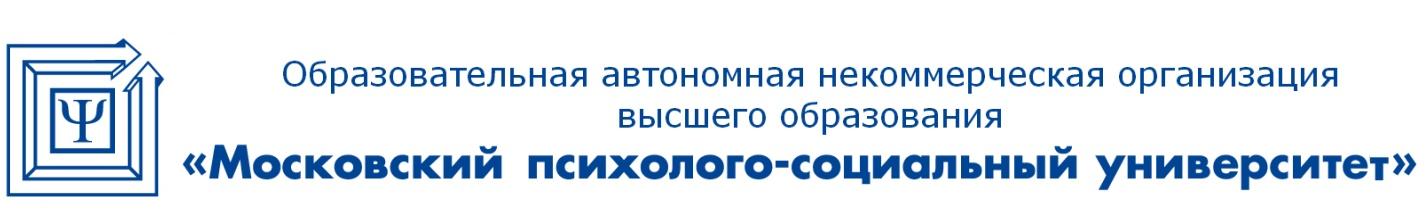 